Программа Конференции«Садоводство и огородничество: реформа законодательства 2017-2019гг. и этапы переходного периода»Конгресс-центр ГК «Космос»								20 марта, 2018г.*программа может быть изменена и дополнена.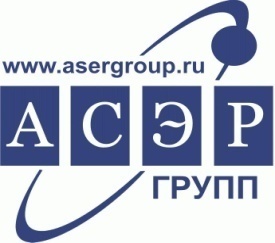 ООО «Группа Компаний «Агентство социально-экономического развития»Адрес местонахождения: 127137, г. Москва, ул. Правды, д. 24, стр.4 Для корреспонденции: 127137,г. Москва, а/я 46ИНН 7707698826, КПП 771401001ОГРН 1097746103443Тел: (495) 971-5681,  Факс: (495) 988-6115E-mail: info@asergroup.ruWeb site: www.asergroup.ru09.00 – 10.00Регистрация участников10.00 – 11.00Пленарное заседание:«Федеральный закон о ведении гражданами садоводства и огородничества для собственных нужд: предпосылки принятия и ожидаемые результаты, проблемы переходного периода с точки зрения субъектов и муниципальных образований Российской Федерации».К участию приглашены представители:Ахметзянов И.Т. – член Комитета Совета Федерации по аграрно-продовольственной политике и природопользованию, представитель от законодательного (представительного) органа государственной власти Республики Татарстан;Митин С.Г. – заместитель Председателя Комитета Совета Федерации по аграрно-продовольственной политике и природопользованию, представитель от исполнительного органа государственной власти Новгородской области;а также представители Государственной Думы ФС РФ, Минэкономразвития России.11.00 – 12.05Предоставление земельных участков для ведения садоводства, огородничества, индивидуального гаражного или индивидуального жилищного строительства: переходные положения.Актуальные вопросы приобретения земельного участка, предназначенного для ведения садоводства, огородничества или дачного хозяйства, без проведения торгов в собственность бесплатно. Предоставление земельного участка, образованного в результате раздела земельного участка, предоставленного садоводческому или огородническому некоммерческому товариществу. Предоставление земельного участка некоммерческой организации для комплексного освоения территории в целях индивидуального жилищного строительства.Принятие мер органами местного самоуправления по предоставлению земельных участков для удовлетворения потребностей населения в развитии садоводства и огородничества, сельскохозяйственного производства, жилищного строительства за пределами закрытого административно-территориального образования.Процедура образования земельного участка для ведения дачного хозяйства в целях его продажи или предоставления в аренду путем проведения аукциона. Предоставление садовых или огородных земельных участков, находящихся в государственной или муниципальной собственности.Земельные участки, образованные в результате раздела земельного участка.Изменение вида разрешенного использования указанных земельных участков на вид разрешенного использования, предусматривающий индивидуальное жилищное строительство.Безвозмездная передача имущества общего пользования садоводческого или огороднического некоммерческого товарищества в общую долевую собственность лиц, являющихся собственниками земельных участков, расположенных в границах территории ведения гражданами садоводства или огородничества для собственных нужд. Право коллективной совместной собственности граждан на земельные участки общего назначения садоводческого или огороднического некоммерческого товарищества. Бутовецкий А.И. – директор Департамента недвижимости Министерства экономического развития Российской Федерации.12.05 – 12.00Дискуссия, ответы на вопросы.12.20 – 12.30Кофе-пауза12.30 – 13.45ФЗ от 29 июля 2017 года № 217-ФЗ «О ведении гражданами садоводства и огородничества для собственных нужд и о внесении изменений в отдельные законодательные акты Российской Федерации». Переходный период: мероприятия, которые необходимо осуществить СНТ и ДНТ до 1 января 2019 г. Земельный надзор, муниципальный контроль: исполнительные и контролирующие органы в системе садоводческого объединения.Меры, направленные на оказание поддержки в создании гражданами садоводческих или огороднических некоммерческих товариществ, предоставление товариществам земельных участков, находящихся в государственной или муниципальной собственности, а также иные меры поддержки товариществ.Садовый и жилой дом на земельном участке для СНТ. Внесение изменений в Земельный кодекс РФ. Земельный надзор за использованием земель юридическими лицами и ИП: новые условия его осуществления – какие земельные участки будут отнесены к категории умеренного, а какие к категории среднего риска; критерии и условия осуществления земельного надзора. Определение земельного налога.Договоры о пользовании объектами инфраструктуры и другим имуществом общего пользования некоммерческих организаций.Новые градостроительные требования к СНТ и огородным товариществам.Основные требования по оформлению градостроительных отношений в СНТ. Территория садоводческого и огороднического объединения граждан как элемент планировочной структуры, новые элементы планировочной структуры; изменение вида разрешенного использования на Садоводство. Утверждение проекта межевания территории. Вопросы отсутствия утвержденной документации по планировке территории, определяющей границы территории ведения гражданами садоводства или огородничества для собственных нужд.Государственная регистрация перехода права на садовый или огородный земельный участок.Право общей долевой собственности. Государственная регистрация перехода права на садовый или огородный земельный участок, расположенный в границах территории ведения гражданами садоводства или огородничества для собственных нужд.Трудности с регистрацией строений и межеванием земельных участков в 2018г.: пути преодоления.Кодина Е.А. – директор НП «Центр инноваций муниципальных образований» (НП ЦИМО), вице-президент по правовым вопросам Ассоциации малых и средних городов России, инженер-землеустроитель, автор ряда положений федерального законодательства в области имущественного и муниципального права, автор значительного количества разъяснений положений федеральных законов.13.45 – 14.00Дискуссия, ответы на вопросы.14.00 – 14.40Обед14.40– 15.25Аренда земельного участка, находящегося в государственной или муниципальной собственности и предназначенного для ведения дачного хозяйства.Аренда земельного участка, находящегося в государственной или муниципальной собственности, предназначенного для ведения дачного хозяйства, образование из земельного участка иных земельных участков. Заключение договора аренды земельного участка без проведения торгов.Чуркин В.Э. – к.ю.н., доцент, управляющий партнер компании "Land&RealEstate. LegalConsulting".15.25 – 15.40Дискуссия, ответы на вопросы.15.40– 16.25Судебная и арбитражная практика по вопросам деятельности садоводческих некоммерческих товариществ за 2017г. Вопросы неоформленного землепользования или нецелевого использования земли.Чуркин В.Э. – к.ю.н., доцент, управляющий партнер компании "Land&RealEstate. LegalConsulting".16.25 – 16.40Дискуссия, ответы на вопросы.16.40 – 16.50Кофе-пауза16.50 – 17.45Особенности кадастрового учёта. Подготовка технического плана в целях осуществления государственного кадастрового учета.Особенности кадастрового учёта: новое в части оформления прав. Порядок постановки на кадастровый учет.Вопросы, связанные с границами территорий ведения гражданами садоводства или огородничества для собственных нужд.Нуприенкова А.В. – начальник отдела кадастрового учета и кадастровой деятельности Департамента недвижимости Министерства экономического развития РФ.17.45 – 18.00Дискуссия, ответы на вопросы.